Załącznik nr 8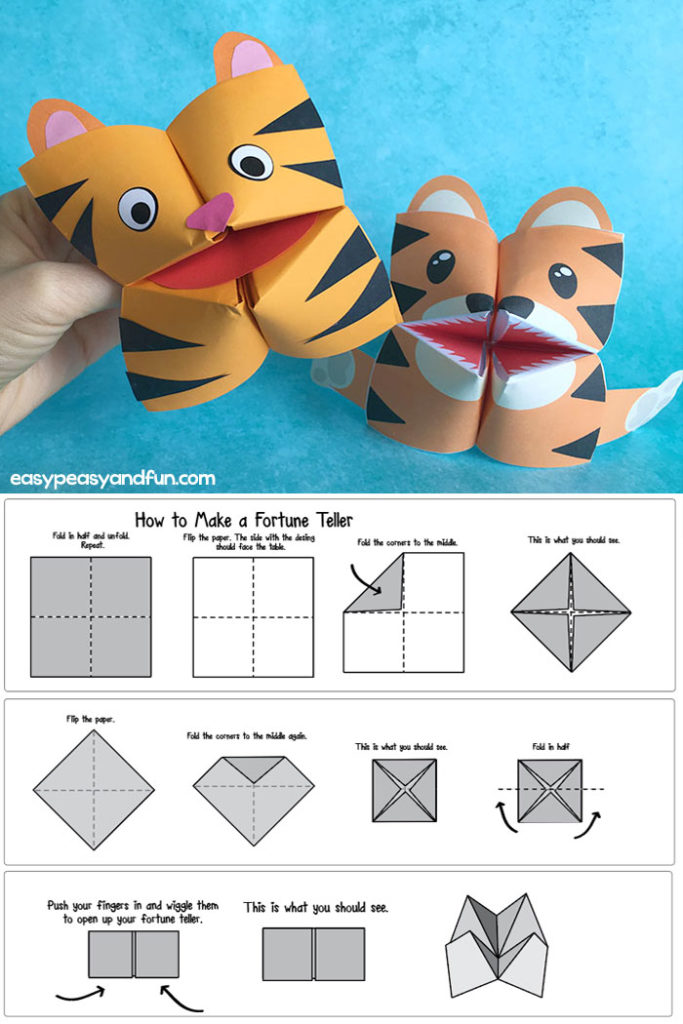 